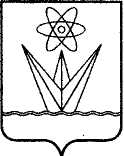 АДМИНИСТРАЦИЯЗАКРЫТОГО АДМИНИСТРАТИВНО –ТЕРРИТОРИАЛЬНОГО ОБРАЗОВАНИЯГОРОД  ЗЕЛЕНОГОРСККРАСНОЯРСКОГО КРАЯП О С Т А Н О В Л Е Н И Е11.05.2023                                     г. Зеленогорск                                      85-пО внесении изменений в Примерное положение об оплате труда работников муниципальных бюджетных учреждений дополнительного образования города Зеленогорска, находящихся в ведении Муниципального казенного учреждения «Комитет по делам культуры и молодежной политики города Зеленогорска», утвержденное постановлениемАдминистрации ЗАТО г. Зеленогорскаот 23.03.2018 № 44-п  В соответствии с Трудовым кодексом Российской Федерации, постановлением Администрации ЗАТО г. Зеленогорска от 12.04.2021 № 46-п «Об утверждении Положения о системе оплате труда работников муниципальных учреждений города Зеленогорска», на основании Устава города ЗеленогорскаПОСТАНОВЛЯЮ:Внести в Примерное положение об оплате труда работников муниципальных бюджетных учреждений дополнительного образования города Зеленогорска, находящихся в ведении Муниципального казенного учреждения «Комитет по делам культуры и молодежной политики города Зеленогорска», утвержденное постановлением Администрации ЗАТО                       г. Зеленогорска от 23.03.2018 № 44-п, изменения, изложив приложение № 1      в редакции согласно приложению к настоящему постановлению. Настоящее постановление вступает в силу с 01.07.2023                           и подлежит опубликованию в газете «Панорама». Глава ЗАТО г. Зеленогорск                                                         М.В. СперанскийПриложение к постановлению Администрации ЗАТО г. Зеленогорскот  11.05.2023  № 85-пПриложение № 1к Примерному положению об оплате труда работников муниципальных бюджетных учреждений дополнительного образования, находящихся в ведении  Муниципального казенного учреждения «Комитет по делам культуры и молодежной политики города Зеленогорска» Минимальные размерыокладов (должностных окладов), ставок заработной платы№  
п/пПрофессиональная квалификационная группа,       
квалификационный уровень, должность, профессияМинимальный 
размер оклада
(должностного
оклада),   
ставки    
заработной  
платы, руб.1231.Профессиональные квалификационные группы профессий рабочих  культуры, искусства и кинематографии       1.1.ПКГ «Профессии рабочих культуры, искусства и кинематографии второго уровня»»                             1 квалификационный уровень                            60802 квалификационный уровень                            74142.Профессиональные квалификационные группы должностей работников культуры, искусства и кинематографии       2.1.«Должности руководящего состава учреждений культуры, искусства и кинематографии»                 100603.Профессиональные квалификационные группы              
общеотраслевых должностей руководителей, специалистов и служащих                                            3.1.«Общеотраслевые должности служащих первого уровня»                                               1 квалификационный уровень                            40532 квалификационный уровень                            42763.2.«Общеотраслевые должности служащих второго уровня»                                               1 квалификационный уровень                            44982 квалификационный уровень                            49433 квалификационный уровень                            54314.Профессиональные квалификационные группы должностей  работников образования4.1.ПКГ должностей работников учебно-вспомогательного персонала первого уровня44964.2.ПКГ должностей педагогических работников2 квалификационный уровень                            71573 квалификационный уровень                            85544 квалификационный уровень                            89125.Должности руководителей, специалистов и служащих, профессий рабочих, не вошедшие в квалификационные уровни ПКГЗаведующий библиотекой8367Специалист по охране труда4943Специалист II категории по охране труда 5431Специалист I категории по охране труда 5961